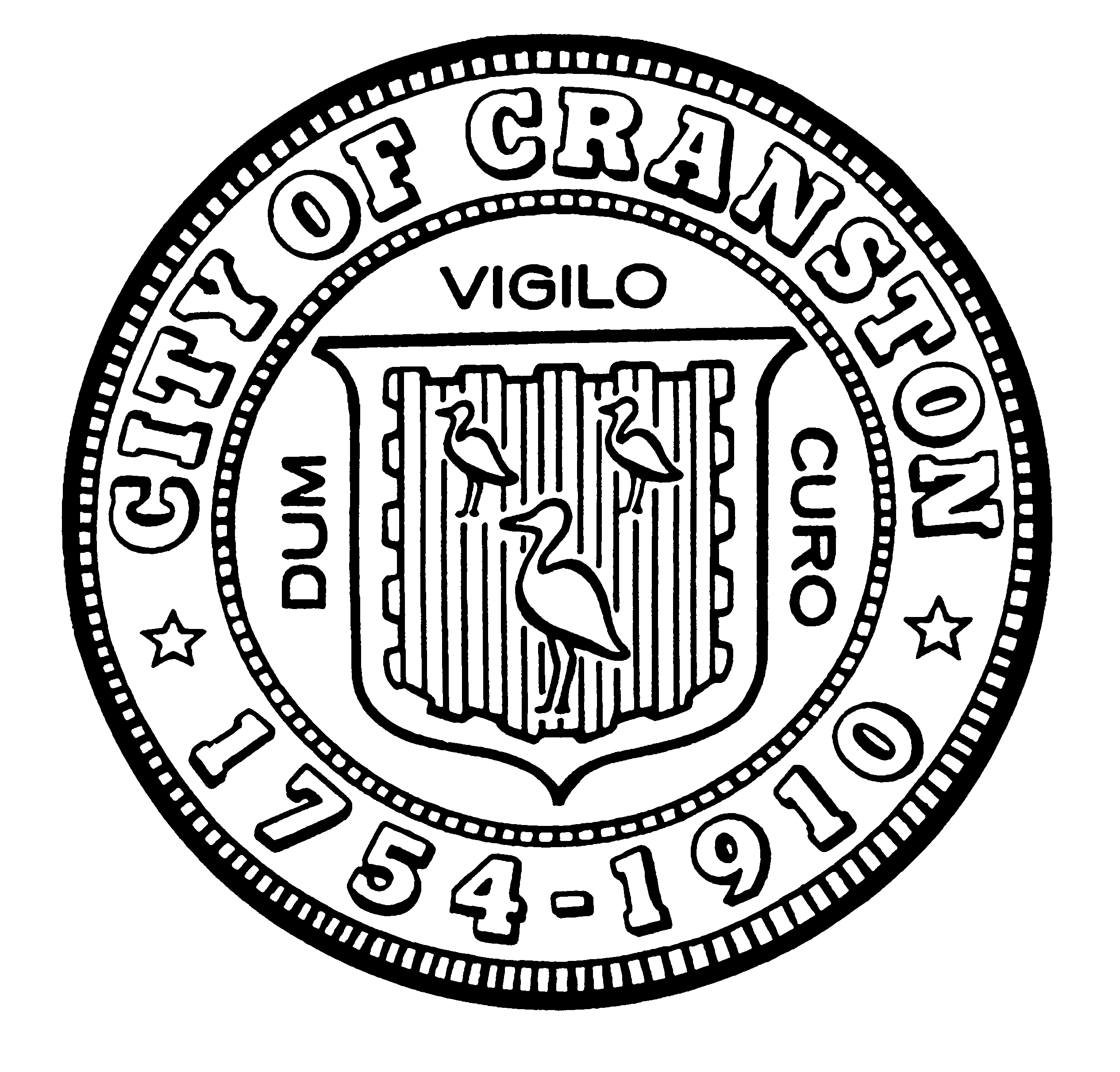 HOUSING COMMISSIONAnnette Mann Bourne, Chair							Robert Santurri Jr, OneCranston Health Equity Zone, Vice ChairAmy Rainone, Secretary Ernest Tommasiello, Director, Department of Community Development Jason CaseFrank DiZoglio IIIJoanne McGunagle, CCAP Jason M. Pezzullo, Planning DirectorDerik Tutt			WEDNESDAY FEBRUARY 1, 2023 @ 5:30 P.M.Cranston City Hall, 869 Park Avenue3rd Floor Conference RoomMONTHLY MEETING AGENDAApproval of minutes of January 4, 2023 meeting (for vote)Share updated presentation for February 27 City Council meeting (for discussion) Discuss updating and communicating ARPA housing related spending priorities to the City Council (for discussion and possible vote)Discuss Land Use/ Zoning changes that could stimulate housing development in Cranston (for discussion)New business (for discussion)“Individuals requesting interpreter services for the hearing-impaired must notify the Office of the City Clerk at 461-1000 Ext. 3197 seventy-two (72) hours in advance of the hearing date.” 